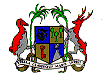 EMBASSY OF THE REPUBLIC OF MAURITIUS & PERMANENT MISSION TO THE UNITED NATIONS AND OTHER INTERNATIONAL ORGANISATIONSAMBASSADE DE LA REPUBLIQUE DE MAURICE ET MISSION PERMANENTE AUPRES  DES  NATIONS UNIESET DES AUTRES ORGANISATIONS INTERNATIONALESSTATEMENT OF THE PERMANENT MISSION OF THE REPUBLIC OF MAURITIUS TO THE UNITED NATIONS, GENEVA DURING THE UNIVERSAL PERIODIC REVIEW OF THE REPUBLIC OF INDIA10 November 2022– 15 00 hrsChair,The Mauritius delegation extends a very warm welcome to the high-level delegation of the Republic of India during this fourth cycle of the UPR and expresses appreciation for the presentation of their report.Mauritius would like to commend the Government of India for their leadership during the COVID-19 pandemic and for their support to more than 150 countries, including Mauritius by providing medical and pharmaceutical supplies.We would like to further commend the efforts of India for spearheading the International Solar Alliance and the Coalition for Disaster Resilient Infrastructure to increase partnerships on environment support and disaster resilience.We wish the delegation of India a successful review and continued progress. Thank you.